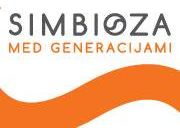 SPOŠTOVANI STARI STARŠI!Z izjemno hitrim razvojem računalniške tehnologije v zadnjih 30 letih in njeno vpetostjo v vsakodnevno življenje ter trendi, ki napovedujejo nadaljnjo rast na tem področju, se je računalniška pismenost postavila ob bok literarni pismenosti. Nepoznavanje računalniških orodij danes ni več le pomanjkljivost, temveč ovira pri kakovostnem življenju, ki posameznika postavlja na rob družbe.Zato vas vabimo, da se udeležite računalniških delavnic, ki jih bomo na naši šoli pripravili ob vseslovenski akciji SIMBIOZA ŠOLE. Delavnice bodo potekale ob ponedeljkih od 9.00 do 10.30. Vsak udeleženec se lahko udeleži ene ali več delavnic.                     Veselimo se srečanja z vami.V Ljubljani, 17. 2. 2017     	Vodja projekta: Irena KerinPRIJAVNICA SIMBIOZA ŠOLEIME IN PRIIMEK STAREGA STARŠA: _______________________________________DELAVNICE, KI SE JIH BOM UDELEŽIL/-A (obkroži):      1.     2.     3.     4.     5.  	Prijavnico vrnete razredničarki, lahko pa jo pošljete tudi po elektronski pošti: (irena.kerin@guest.arnes.si)Datum:                                                                      Podpis:DATUMTEMAVSEBINA1. delavnica13. 3.Računalnik, moj prijateljOsnove dela z računalnikom2. delavnica20. 3.MS Word, zapisuj in oblikujUrejanje dokumentov3. delavnica27. 3.Brez elektronske pošte ne gre Elektronska pošta4. delavnica3. 4.Klik v svetInternet, brskanje po spletu5. delavnica10. 4.Slikajmo nasmeheDigitalna fotografija